Гр.2.3.Устройство  автоЛпр№13  на 3июня 2020 г(2 часа)Тема занятия: лабораторная работа «Колеса и шины».Время: 2 часа.Цели работы: изучить устройство колес и пневматических шин; приобрести навыки в демонтаже шины с колеса и монтаже ее на колесо.Колесо — это вращающийся и передающий элемент ходовой части, расположенный между шиной и ступицей.Колеса транспортных средств подразделяются на одинарные и сдвоенные. Одинарное колесо устанавливается на одной ступице и несет одну шину, а сдвоенное имеет два обода, смонтированных на одной ступице и несущих две шины.На автомобилях применяются следующие виды колес:дисковые колесаколеса с разборным ободомсоставные колесаДисковое колесо — это неразборный узел, состоящий из обода колесного диска. Дисковое колесо грузового автомобиля может иметь составной обод, один из бортов которого состоит из съемного разрезного замочно-посадочного кольца и съемного бортового кольца, которые в сборе образуют обод. Варианты исполнения дисковых колес представлены на рисунке: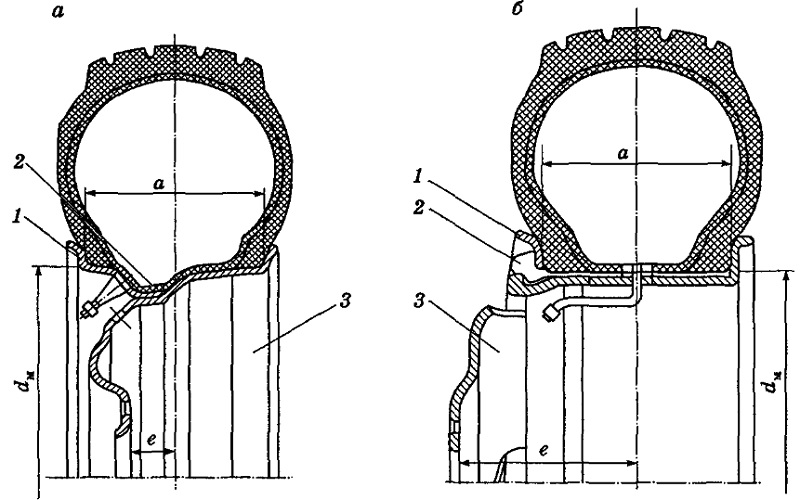 Рис. Исполнения дисковых колес:
а — колесо с цельным неразборным ободом (1 — посадочная полка; 2 — монтажный ручей; 3 — диск колеса); б — колесо со вставным ободом (1 — бортовое кольцо; 2 — замочно-посадочное кольцо; 3 — диск колеса)Колесо с разборным ободом — это колесо, в котором один или два разборных обода крепятся непосредственно на ступице, развитой до размера обода. Такие колеса широко применяются на тяжелых автомобилях и автобусах.Составное колесо состоит из двух элементов, каждый из которых включает часть обода. После сборки элементы образуют обод с двумя закраинами. Такие колеса применяются для крупногабаритных широкопрофильных шин и шин с регулируемым давлением.Типоразмер колесного диска может быть обозначен следующим образом:5,5 J x 15 H2 ET30Здесь: 5,5 — указание ширины обода в дюймах. Данное значение выбирается из стандартного ряда: 3,5; 4,0; 4,5; 5,0; 5,5; 6,0; 6,5; 7,0 дюймов (размер а на рисунке);J — тип конструкции боковых закраин обода диска (может быть J, JJ, JK, К или L);15 — монтажный диаметр обода в дюймах. Стандартный ряд для легковых автомобилей — 10; 12; 13; 14; 15; 16; 17; 18; l9 дюймов, для грузовых автомобилей и прицепов — 16; 20; 22,5; 24 дюйма (размер dM на рис. 4.25);H2 — тип конструкции кольцевых выступов на посадочных полках обода, служащих для надежного удержания бескамерной шины на диске (например, Н, Н2, FH, АН и др.);ET30 — вылет колеса в миллиметрах. Вылет — это расстояние между продольной плоскостью симметрии обода и привалочной плоскостью ступицы колеса.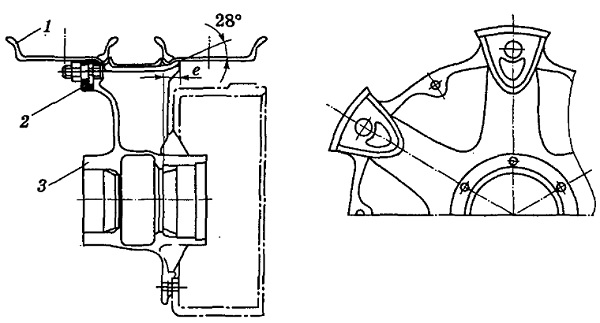 Рис. Колесо с разборным ободом: 1 — обод, 2 — прижим; 3 — ступицаСоединение колеса со ступицей обеспечивает передачу крутящего момента и центрирование колеса на ступице. Крепление штампованных дисковых колес легковых автомобилей производится, как правило, с помощью болтов или гаек, имеющих коническую центрирующую поверхность. Центрирование литых дисков колес осуществляется по посадочному пояску ступицы. Узел крепления включает шпильки и унифицированные гайки, снабженные свободно вращающимися шайбами, которые исключают возможность повреждения диска. Вместо шпилек и гаек могут использоваться болты.Соединение дискового колеса со ступицей грузовых автомобилей осуществляется с помощью шпилек и гаек со сферической опорной поверхностью или шпилек и унифицированных гаек со свободно вращающимися шайбами.Крепление колес с разборным ободом производится специальными крепежными элементами (прижимами), которые прижимают коническую посадочную поверхность обода к соответствующей поверхности ступицы, имеющей угол наклона 28°.Пневматическая шина — это упругая оболочка, предназначенная для установки на ободе колеса и заполняемая воздухом под давлением. Основным элементом шины является покрышка, непосредственно воспринимающая нагрузки на шину со стороны дороги. Она состоит из каркаса, протектора, брекера, бортов и боковин.Каркас — это силовая часть покрышки, состоящая из одного или нескольких слоев корда, закрепленных на боковых кольцах.Протектор — наружная резиновая часть покрышки с рельефным рисунком, обеспечивающая сцепление шины с дорогой предохраняющая каркас от повреждений.Брекер — часть покрышки, состоящая из слоев корда или резины и способствующая более равномерному распределению по поверхности колеса действующих на него нагрузок.Борта — это жесткие части покрышки, служащие для крепления шины на ободе.Боковины — резиновый слой, покрывающий боковые стенки каркаса и предохраняющий его от механических повреждений и проникновения влаги.По конструкции каркаса и брекера различают диагональные и радиальные шины. По способу герметизации внутренней полости (при сборке с ободом) шины бывают камерные и бескамерные.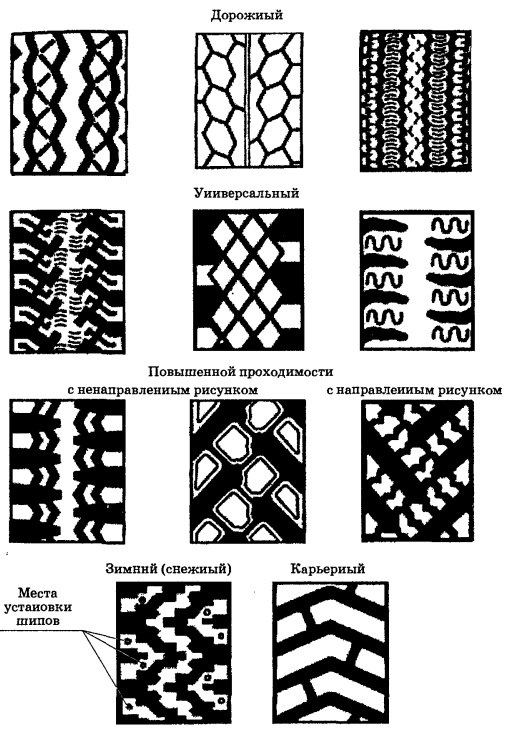 Рис. Типы рисунков протектора шинПо типу рисунка протектора различают шины:с дорожным рисунком в виде шашек или ребер, разделенных канавками; предназначены для эксплуатации преимущественно на дорогах с усовершенствованным капитальным покрытиемс универсальным рисунком в виде шашек и ребер в центральной зоне беговой дорожки и грунтозацепами по ее краям; предназначены для эксплуатации на дорогах с усовершенствованным и облегченным покрытиемс рисунком повышенной проходимости, в котором имеются высокие грунтозацепы, разделенные выемками; предназначены для эксплуатации в условиях бездорожья и на мягких грунтахс зимним рисунком, имеющим острые кромки выступов; предназначены для эксплуатации на заснеженных и обледенелых дорогах и могут оснащаться шипами противоскольженияс направленным рисунком, не симметричным относительно радиальной плоскости колесас всесезонным рисункомМаркировка автомобильных шинПри изготовлении шины легкового автомобиля на ее борт может наноситься следующая маркировка:175 / 70 R 13 82 ТЗдесь: 175 — ширина профиля шины в миллиметрах;70 — высота профиля шины, выраженная как процентное отношение к ширине. В указанном случае высота составляет 70 % от ширины (175 мм), т.е. 122,5 мм. Часто высоту профиля называют серией. Иногда в обозначениях шины номер серии отсутствует. Эти шины называют полнопрофильными. Отношение высоты к ширине такой шины составляет 80…82 %;R — буквенный индекс радиальной шины (R). В диагональных шинах буквенный индекс отсутствует;13 — обозначение посадочного диаметра шины, соответствующее монтажному диаметру обода в дюймах;82 — индекс или коэффициент нагрузки. Это условный показатель, указывающий на допустимую нагрузку на шину. Иногда нагрузка указывается на самой шине. Например, за надписью Max Load
следуют два числа: первое — в килограммах, второе — в фунтах;T — индекс скорости. Данный показатель указывает на максимально допустимую скорость, при которой производитель гарантирует сохранение заложенных эксплуатационных характеристик шины. Соответствие скоростей и индексов приведено на рисунке.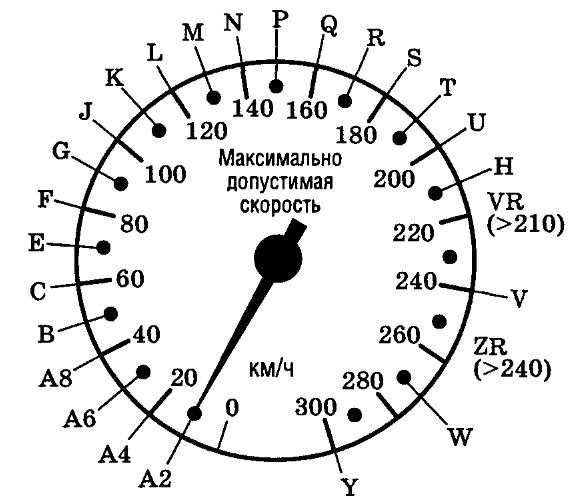 Рис. Соответствие индексов предельно допустимой скорости шиныПомимо типоразмера на боковине покрышки обязательно указываются товарный знак, наименование фирмы-производителя и название модели шины.Кроме перечисленных на шину могут быть нанесены другие обозначения:TUBE TYPE — камерная конструкция шиныTUBELESS — бескамерная конструкция шиныЕ — знак официального утверждения типа с номером страны, выдавшей такое утверждение в соответствии с требованиями Правил ЕЭК ООН № 30 и № 54DOT — соответствие шины стандартам СШАMAX LOAD — максимальная нагрузка, кг (фунты)MAX PRESSURE — максимальное внутреннее давление в шине, кПаROTATION > — направление вращения (иногда указывается в виде стрелки)LEFT — шина устанавливается на левую сторону автомобиляRIGHT — шина устанавливается на правую сторону автомобиляOUTSIDE (Side Facing Out) — внешняя сторона установкиINSIDE (Side Facing Inwards) — внутренняя сторона установкиTWI — указатель расположения индикатора износа протектораREGROOVABLE — шина допускает углубление рисунка протектора нарезкойM+S, M*S, WINTER — обозначение шины с зимним типом рисунка протектораALL SEASONS — обозначение шины со всесезонным типом рисунка протектораTEMPERATURE — температурный режим, характеризующий способность шины противостоять температурным воздействиям. Подразделяется на три категории: А, В и СШины грузовых автомобилей и автобусов могут обозначаться следующим образом:10,00 R 20 146/143 JЗдесь: 10,00 — ширина профиля шины в дюймах
R — буквенный индекс радиальной шины
20 — обозначение посадочного диаметра обода колеса
146/143 — индексы несущей способности шины для одинарных и сдвоенных колес
j — индекс скоростиШирокопрофильные шины с регулируемым давлением могут иметь следующую маркировку:1300 X 530 — 533Здесь: 1300 — условный наружный диаметр шины, мм
530 — условная ширина профиля шины, мм
533 — условный диаметр обода, ммНа восстановленных покрышках и бескамерных шинах должна быть сохранена или восстановлена первоначальная маркировка.На боковине должны быть дополнительно обозначены:наименование или товарный знак предприятия, проводившего восстановлениекласс восстановлениядата восстановления (месяц и год)штамп ОТКзаводской номер шиныбалансировочная метка (для шин, проходивших балансировку1 Внимательно  изучайте  материал Обратите внимание  на  маркировку  колес  и шин .Ответте  на вопросы: до5 мая 2020.1.Что означают. Надписи  на шинах.?2Камерные  и  безкамерные  шины?3. Широко  профильные  узкопрофильные  шины?4.Низкопрофильные шины? Ответы присылать на эл.почту ieliena.zhukova.64@mail.ruИли по номеру тел: 89082004500 (Viber или WatsApp/)